RETIRED TEACHERS OF ONTARIO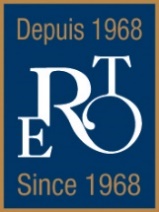            ENSEIGNANTES ET ENSEIGNANTS RETRAITÉS DE L’ONTARIOAGA 2019 de l’ACER-CARTPrincipales préoccupations et initiatives :Au niveau fédéral :En prévision des élections fédérales, nous sommes heureux de collaborer avec l’ACER-CART, l’Association nationale des retraités fédéraux (ACRF) et sept autres organisations nationales centrées sur les aînés afin de non seulement sensibiliser les partis fédéraux à nos enjeux collectifs, soit la sécurité du revenu de retraite, une stratégie nationale pour les aînés et un régime d’assurance-médicaments, mais afin d’y réagir.Le projet de loi C-27, Loi modifiant la Loi de 1985 sur les normes de prestations de pension, est toujours un sujet d’inquiétude pour nous aussi. Si cette législation était adoptée, elle ne nous concernerait pas directement, mais pourrait s’avérer un « dangereux précédent ». Nous avons rencontré l’ACRF à ce sujet.Au niveau provincial : Nous avons déployé beaucoup d’efforts en vue de développer nos rapports externes et nous continuons de travailler avec les organisations qui traitent des enjeux des aînés et qui répondent aux besoins de nos futurs membres.Notre campagne de mobilisation politique Voix vibrantes se poursuit. Les trois enjeux que nous avons abordés en octobre avec nos députés provinciaux étaient les suivants : la formation gériatrique, les collectivités-amies des aînés et la maltraitance des aînés.Principales activités Nous poursuivons la mise en œuvre de notre Plan stratégique. Nos trois principaux objectifs stratégiques sont les suivants : améliorer la qualité de vie de nos membres et des aînés, être un organisme reconnu du secteur de l’éducation, et augmenter le nombre de membres. Toutes nos actions vont dans ce sens.Nous tendons la main aux membres d’ERO/RTO qui ne résident plus en Ontario. Il existe déjà deux districts en Colombie-Britannique et des districts sont en voie de création dans les Prairies, dans les Maritimes et au Québec. Nous concluons l’exercice de recherche de la marque qui s’est échelonné sur deux ans et lorsque vous lirez le présent rapport la question du changement de nom aura été soumise à l’Assemblée annuelle.De plus, une motion pour changer la structure des cotisations, laquelle repose sur une proportion des rentes des enseignantes et enseignants et une moyenne de ces rentes pour les membres qui n’y ont pas accès, à une cotisation fixe, a été adoptée lors de l’Assemblée annuelle.Nous avons continué d’appuyer les efforts de financement de notre Fondation de bienfaisance, qui vise à amasser des fonds afin d’augmenter le nombre de professionnels et le personnel de soutien compétents et formés aux soins gériatriques, en plus d’appuyer la recherche et les programmes qui améliorent la qualité de vie de nos membres et des aînés au Canada. Une grande campagne de sensibilisation aux effets néfastes de l’isolement social sur la santé physique et mentale des aînés a eu lieu en octobre.HistoireMise sur pied en 1968, ERO/RTO fournit depuis 51 ans d’excellents programmes et services à ses 78 000 membres. Même si la majorité des membres sont des enseignantes et enseignants à la retraite, ERO/RTO accueille dans ses rangs tous les employés retraités ayant travaillé dans le secteur de l’éducation en général, y compris le personnel administratif et de soutien des écoles et des conseils scolaires, les éducateurs du jardin d’enfance et des garderies, ainsi que le personnel enseignant et de soutien des collèges et des universités. Or, un nombre croissant de personnes qui travaillent encore se joignent à ERO/RTO. Nous continuons notre recrutement actif auprès de cette clientèle.Notre directeur général dirige un bureau central comptant huit employés-cadres et un personnel de soutien administratif de dix-huit personnes. ERO/RTO est gouvernée par un conseil d’administration formé de neuf membres et peut compter sur l’avis de deux experts externes bénévoles. Nous possédons nos propres régimes d’assurance santé, gérés par des membres par l’entremise du comité provincial des assurances.  Ils sont administrés par Johnson Inc. Notre programme d’assurance collective rejoint près de 100 000 participants, incluant les membres et leurs personnes à charge.  
CommunicationNous nous efforçons de tenir nos membres bien informés sur l’actualité provinciale, tant par nos publications en versions électronique que papier.RENAISSANCE, notre magazine bilingue primé, est publié quatre fois par année et envoyé directement au domicile de nos membres, sauf pour ceux qui ont choisi de recevoir la version électronique sur leurs appareils mobiles.LIAISON, une infolettre bilingue envoyée directement aux membres du conseil d’administration, des comités consultatifs et de la direction des districts, est publiée plusieurs fois par année. Tous les membres peuvent aussi consulter cette infolettre dans la section réservée aux membres de notre site Web provincial.Le bulletin de la présidente publié à toutes les six semaines ; il s’agit d’un rapport sur les activités du conseil d’administration. Nous avons produit une série de webinaires afin de tenir nos membres informés sur les questions d’actualité et nous sommes très présents sur la plateforme de la plupart des médias sociaux.ComitésLes cinq comités permanents d’ERO/RTO sont présidés par un membre du conseil d’administration. Il s’agit des Comité de vérification, Comité des assurances, Comité de la gouvernance, Comité des ressources humaines et Comité des candidatures. Nos comités consultatifs sont les suivants : le Comité du marketing et des communications, le Comité des services aux membres (planification de la retraite, recrutement, voyage, bienfaisance et planification successorale), le Comité de mobilisation politique et le Comité du projet – Au service d’autrui (bourses d’études et subventions).Chaque année, ERO/RTO verse des subventions à différents organismes communautaires dans lesquels s’impliquent les membres des districts. Les organismes font une demande de subvention qui est soumise à un comité des membres. Chaque année, le budget attribué peut atteindre 100 000 $. De plus, les districts peuvent recommander la candidature d’organismes de bienfaisance. ERO/RTO fait un don annuel de 10 000 $ à l’organisme retenu par le Conseil d’administration. Cette année, ce don sera remis à Sault Search and Rescue (SSAR). Nous remettons également 30 000 $ en bourses d’études universitaires.Martha Foster présidente d’ERO/RTO